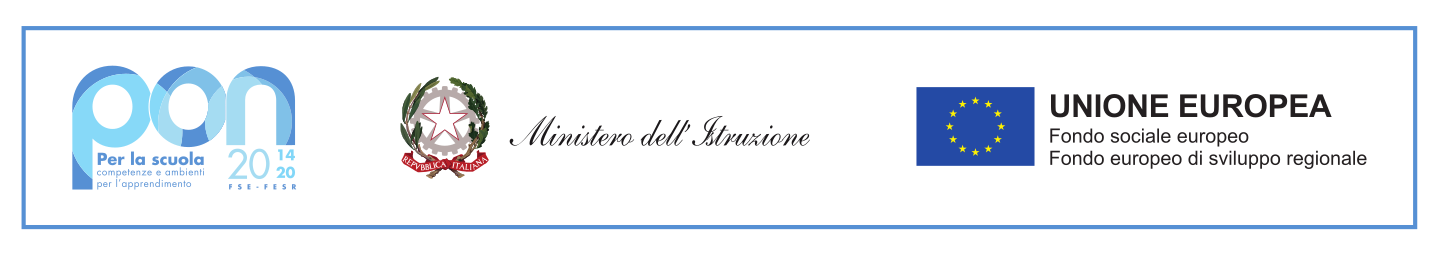 Al Dirigente Scolastico		Liceo Classico Statale “Francesco Stelluti”FabrianoAllegato 1 - Istanza di partecipazione per l’incarico PROGETTISTA -  PROGETTO: “Realizzazione di reti locali cablate e wireless - Avviso 20480/2021” -  13.1.1A-FESRPON-MA-2021-50   - CUP F99J21005920006.Il sottoscritto_______________________________________________________Codice Fiscale ___________________________ nato a ________________________il ____________ Residente a _________________________________ in Via _________________tel. __________________, cell. ____________________, email___________________________,chiede di poter partecipare alla selezione per titoli per l'attribuzione dell'incarico di:esperto PROGETTISTAper il progetto:  PROGETTO: “Realizzazione di reti locali cablate e wireless - Avviso 20480/2021” -  13.1.1A-FESRPON-MA-2021-50   - CUP F99J21005920006.Il sottoscritto allega alla presente:curriculum vitae in formato Europeofotocopia di un documento di riconoscimentoGriglia di autovalutazioneEventuali certificazioniDichiarazione insussistenza motivi di incompatibilitàAi sensi degli artt. 46 e 47 del D.P.R. n. 445/2000, consapevole che le dichiarazioni mendaci sono punite ai sensi del codice penale e delle leggi speciali in materia, secondo le disposizioni richiamate all'art. 76 del citato D.P.R. n. 445/2000, il sottoscritto dichiara di:Aver preso visione dell’avviso e di accettarne le condizioni;essere cittadino italiano;godere dei diritti politici;essere in possesso dei requisiti minimi di accesso, richiesti nell’avviso pubblico relativo alla presente procedura di selezione, come specificato nell’allegato curriculum vitae;di essere in possesso delle conoscenze/competenze necessarie per documentare la propria attività, attraverso l’uso della piattaforma telematica dei Fondi Strutturali;di impegnarsi a svolgere la propria attività, secondo le esigenze di piano.di non aver subito condanne penali di possedere competenze informatiche per operare autonomamente sul sito dei Fondi Strutturali Esprime il proprio consenso affinché i dati forniti possano essere trattati nel rispetto del D. L.vo n 196/03 (Codice in materia di protezione dei dati personali) e regolamento UE n. 679/2016. , per gli adempimenti connessi alla presente procedura.L’Istituto fa presente, che il trattamento dei dati è eseguito attraverso supporti elettronici e cartacei ad opera di soggetti interni appositamente incaricati. I dati sono conservati in archivi cartacei ed elettronici con piena ai dati potranno dover essere comunicati, per le medesime esclusive finalità, a soggetti cui sia riconosciuta da disposizione di legge la facoltà di accedervi.Si allega alla presente curriculum vitae in formato europeo e copia di un documento di riconoscimento in corso di validità.Il/la sottoscritto/a, ai sensi del  D. l.vo 196/03, autorizza il Liceo Scientifico “Vito Volterra” di Fabriano, al trattamento dei dati contenuti nella presente autocertificazione esclusivamente nell’ambito  e per i fini istituzionali  della Pubblica Amministrazione.Data _____________										FIRMA DEL CANDIDATO_____________________                                                                   